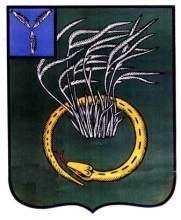 АДМИНИСТРАЦИЯ   ПЕРЕЛЮБСКОГО МУНИЦИПАЛЬНОГО  ОБРАЗОВАНИЯПЕРЕЛЮБСКОГО  МУНИЦИПАЛЬНОГО РАЙОНА  САРАТОВСКОЙ ОБЛАСТИПостановление18.01.2021 г.     №  4					          	            с. ПерелюбО внесении изменений и дополнений в постановление № 22 от 05.06.2020 года Административного регламента осуществления муниципального контроля за сохранностью автомобильных дорог местного значения в границах населенных пунктов Перелюбского муниципального образованияРассмотрев протест прокуратуры Перелюбского района Саратовской области, руководствуясь Федеральным законом от 06.10.2003 года № 131-ФЗ «Об общих принципах организации местного самоуправления в Российской Федерации», Федеральным законом от 26.12.2008 года № 294-ФЗ «О защите прав юридических лиц и индивидуальных предпринимателей при осуществлении государственного контроля (надзора) и муниципального контроля», Уставом Перелюбского муниципального образования Перелюбского муниципального района Саратовской области, администрация Перелюбского муниципального образования  ПОСТАНОВЛЯЕТ:1.Внести в Административный регламент  осуществления муниципального контроля за сохранностью автомобильных дорог местного значения в границах населенных пунктов Перелюбского муниципального образования  следующие изменения и дополнения:В пункте 1.5  Права и обязанности специалистов, осуществляющих муниципальный контроль  п.п. 1.5.2 п.п. п. «В» – исключитьПункт 1.5. п.п. 1.5.3 добавить п.п.п.«О» словами «выдавать предписание проверяемым лицам об устранении выявленных нарушений с указанием сроков их устранения»2. Опубликовать настоящее постановление на официальном сайте администрации Перелюбского муниципального образования в сети «Интернет».3. Настоящее постановление вступает в силу с момента опубликования. 4. Контроль за исполнением настоящего постановления оставляю за собой. И.о. Главы Перелюбского МО                                                Савельев Н.Г.